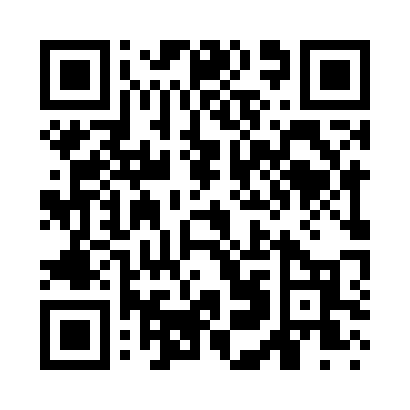 Prayer times for Petersons Mill, Nevada, USAMon 1 Jul 2024 - Wed 31 Jul 2024High Latitude Method: Angle Based RulePrayer Calculation Method: Islamic Society of North AmericaAsar Calculation Method: ShafiPrayer times provided by https://www.salahtimes.comDateDayFajrSunriseDhuhrAsrMaghribIsha1Mon3:515:2612:544:518:219:572Tue3:515:2712:544:518:219:563Wed3:525:2712:544:528:219:564Thu3:535:2812:544:528:209:555Fri3:545:2912:554:528:209:556Sat3:555:2912:554:528:209:547Sun3:555:3012:554:528:209:548Mon3:565:3012:554:528:199:539Tue3:575:3112:554:528:199:5310Wed3:585:3212:554:528:189:5211Thu3:595:3212:554:528:189:5112Fri4:005:3312:564:528:189:5013Sat4:015:3412:564:528:179:5014Sun4:025:3512:564:528:169:4915Mon4:035:3512:564:528:169:4816Tue4:045:3612:564:528:159:4717Wed4:055:3712:564:528:159:4618Thu4:065:3812:564:528:149:4519Fri4:085:3912:564:528:139:4420Sat4:095:3912:564:528:139:4321Sun4:105:4012:564:518:129:4222Mon4:115:4112:564:518:119:4123Tue4:125:4212:564:518:109:4024Wed4:135:4312:564:518:099:3825Thu4:155:4412:564:518:099:3726Fri4:165:4412:564:508:089:3627Sat4:175:4512:564:508:079:3528Sun4:185:4612:564:508:069:3329Mon4:205:4712:564:508:059:3230Tue4:215:4812:564:498:049:3131Wed4:225:4912:564:498:039:29